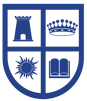 COLEGIO ARRAYANESSan Fernando, abril 2023CARTA PRESENTACIÓN DE FAMILIAS NUEVASPROCESO DE ADMISIÓNQueridas familias: para nosotros como Colegio es muy importante el trabajo con las familias que se incorporan a nuestro proyecto educativo, por lo que creemos que es fundamental al iniciar este Proceso de Admisión 2024, conocerlos y saber sus expectativas. Para esto solicitamos nos hagan llegar una carta de presentación de sus familias en formato PDF, donde se incluyan y respondan los siguientes temas: Presentación de la familia y sus integrantes. Señalar 3 aspectos que los motivan a postular a su hijo (s) al 	Colegio Arrayanes. ¿Qué expectativas tienen ustedes del Colegio?Mencione al menos tres valores o virtudes que, para ustedes como 	padres, son fundamentales que el Colegio apoye en laformación de sus hijos. ¿Cómo cultivan la vida familiar?  ¿Cómo cultivan los valores y la vida espiritual en su familia?  Como papás, ¿cómo creen ustedes que pueden aportar al Colegio 	para que nuestro proyecto educativo se plasme de mejor 	maneraen sus hijos?